Отчет о проведении месячника по обеспечению безопасности дорожного движения, направленного на снижение детского дорожно-транспортного травматизма в МДОУ «Сказка» г. Николаевска.  В рамках месячника были проведены следующие мероприятия: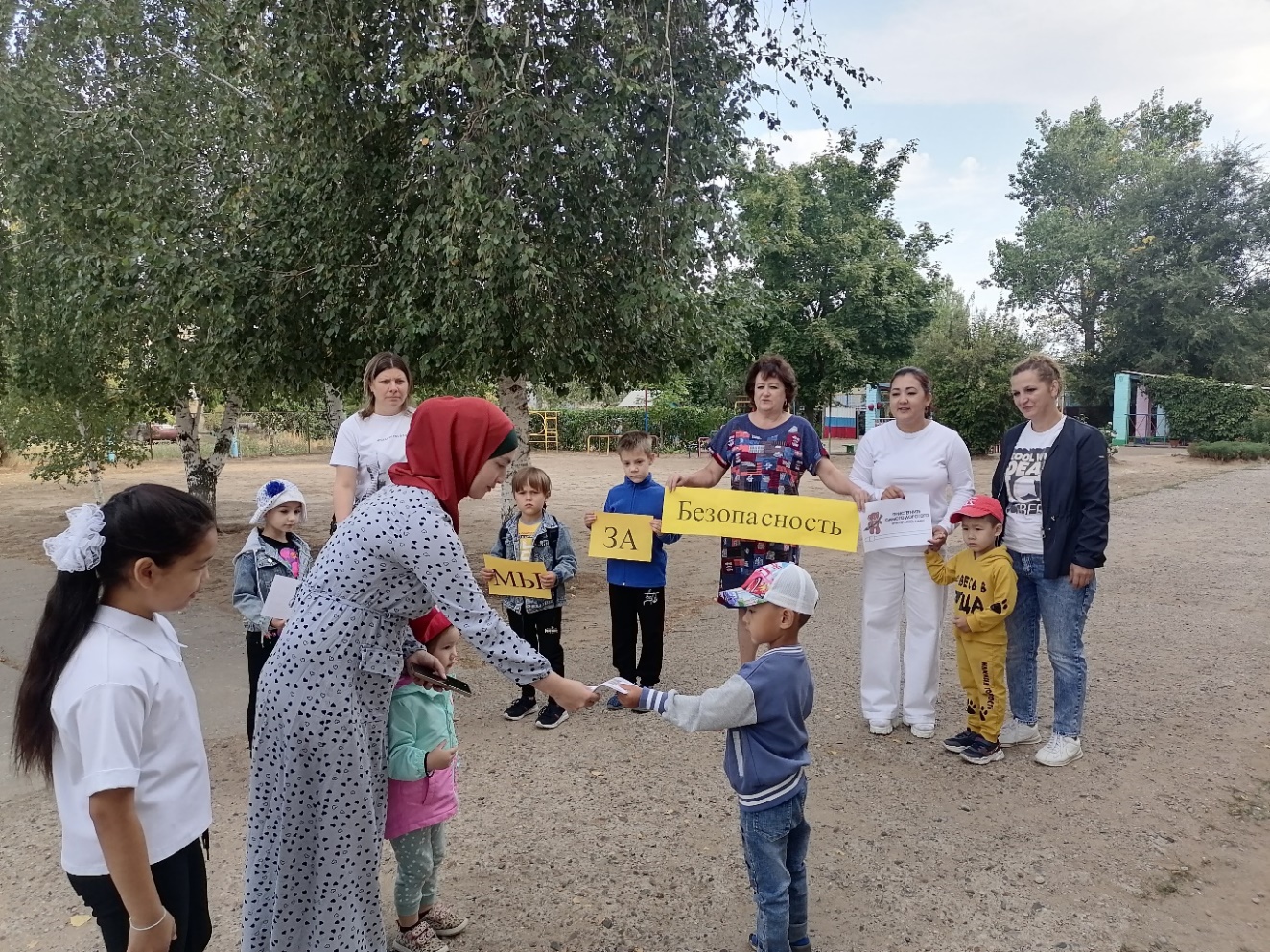 Акция в МДОУ «Сказка» - «Мы за безопасность»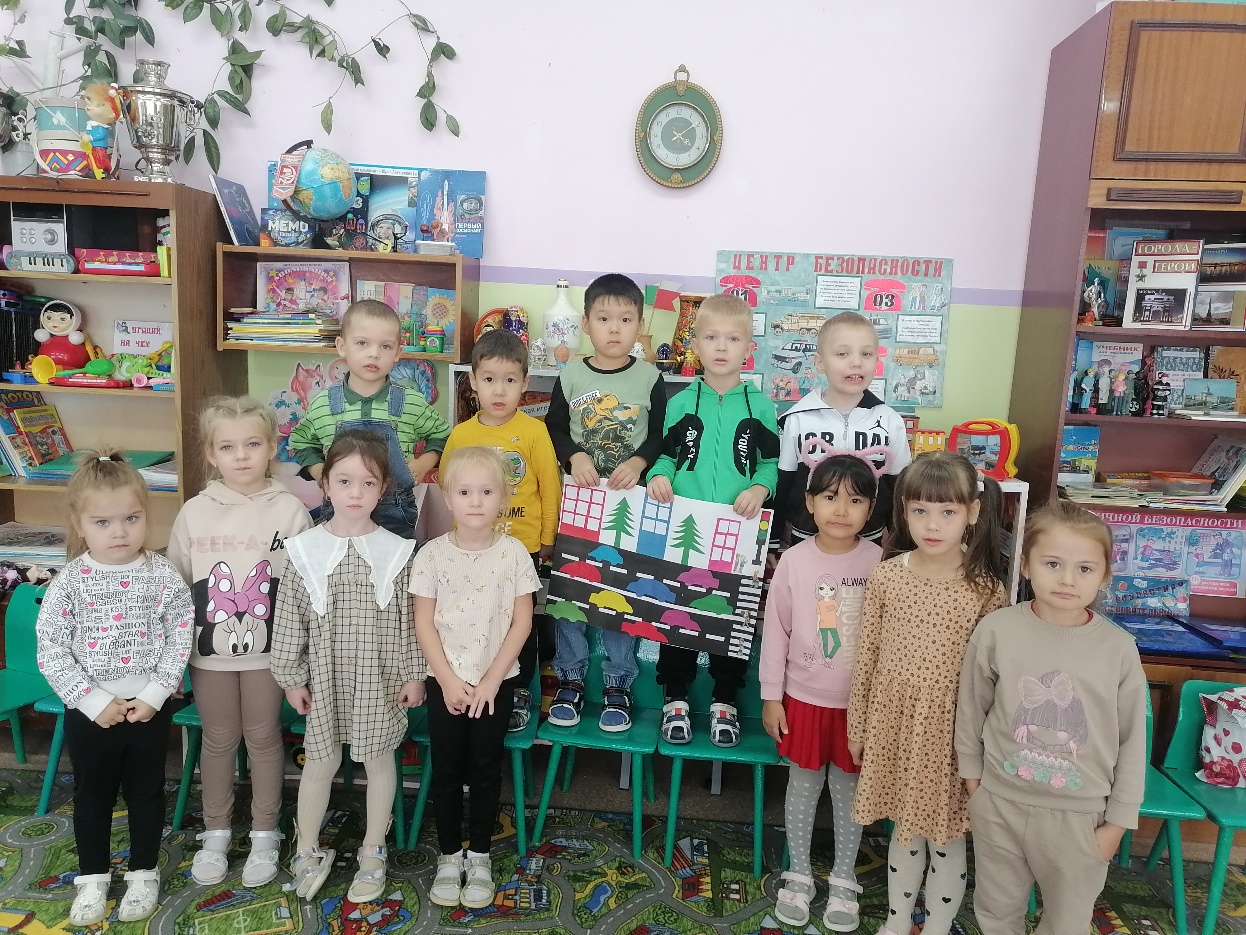 Аппликация коллективная старшая группа «Улица города»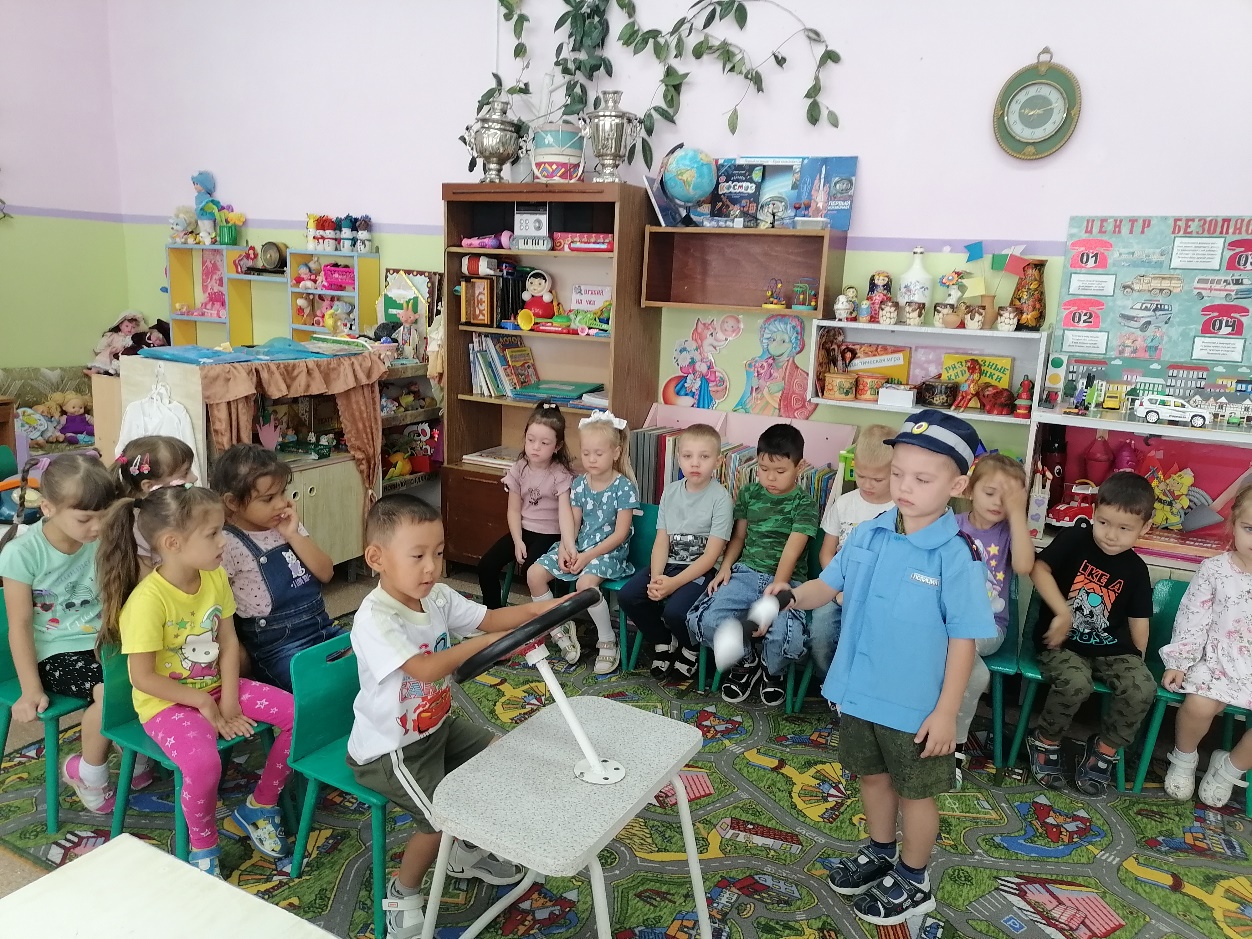 Сюжетно-ролевая игра старшая группа «Путешествие на автомобиле»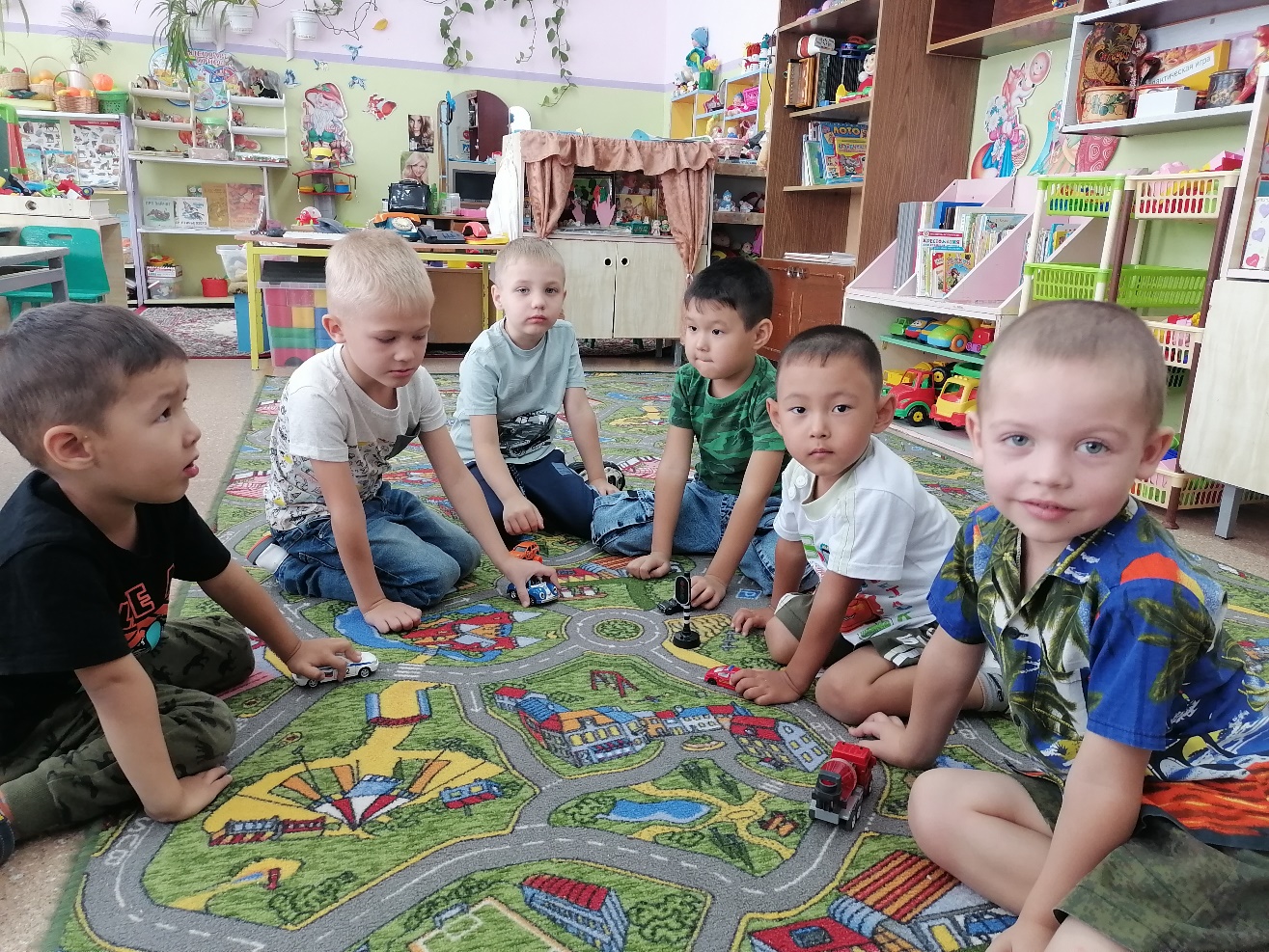 Подвижная игра старшая группа «На дороге»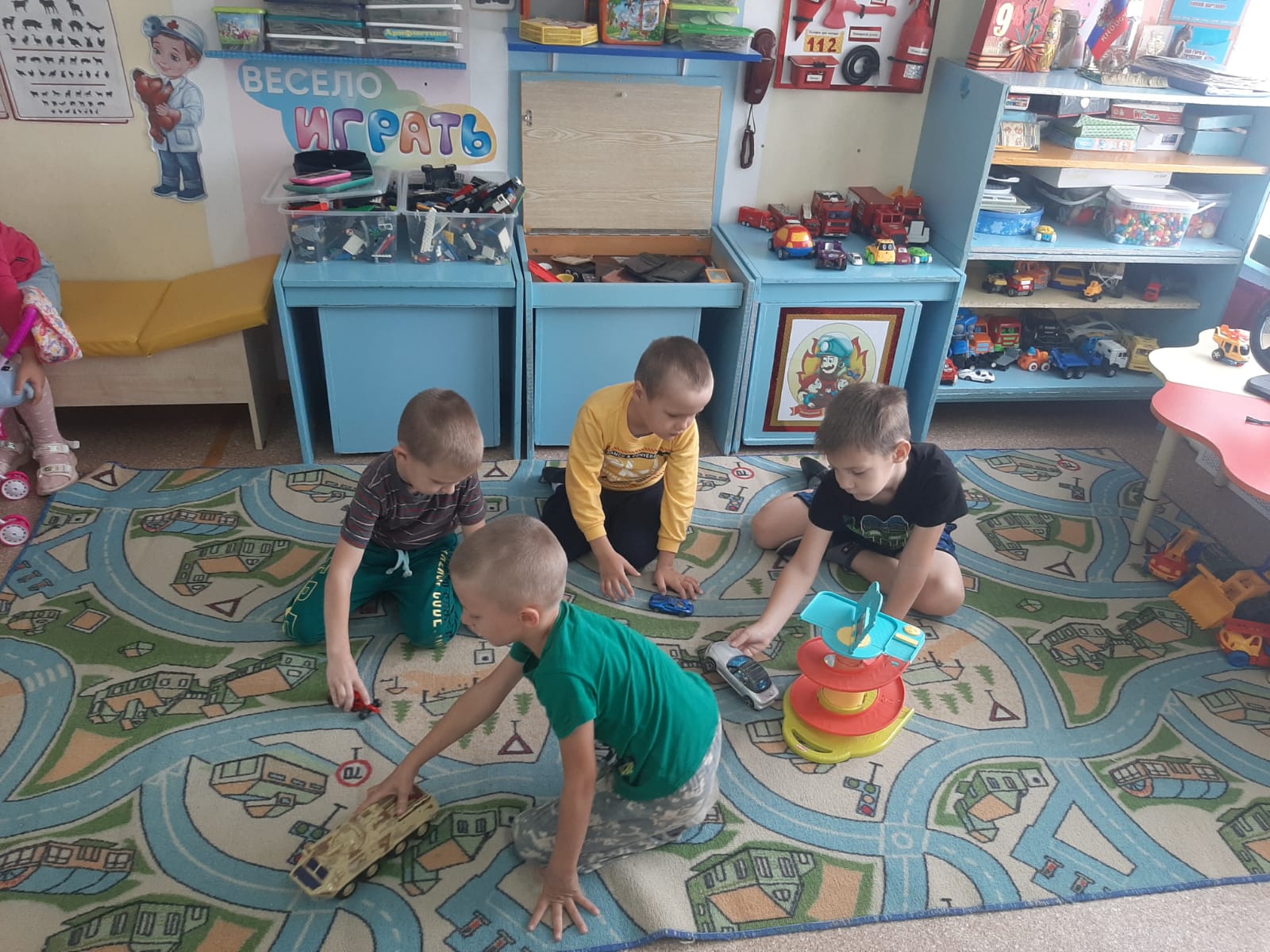 Подвижная игра подготовительная группа «Автогонки»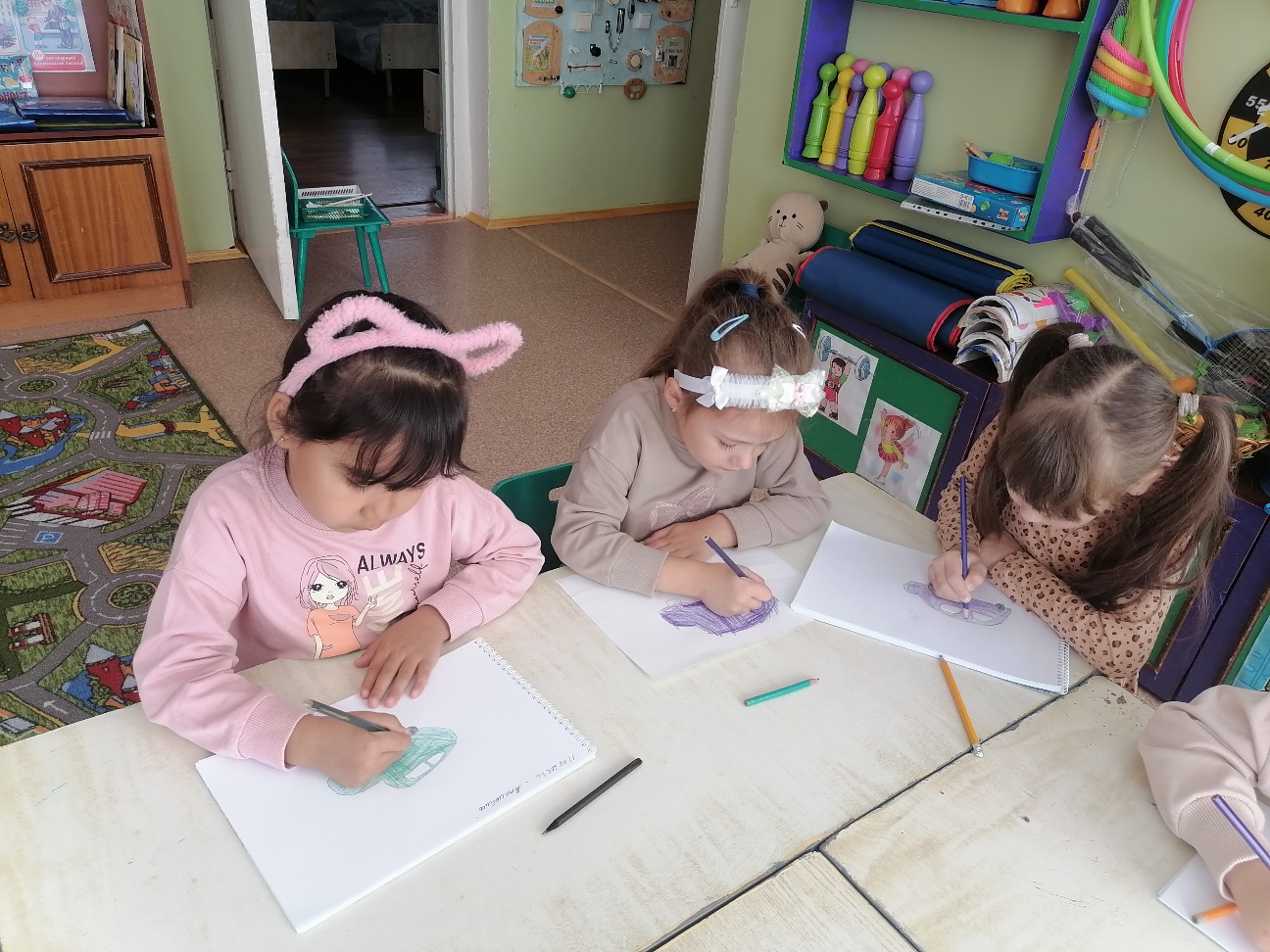 Рисование старшая группа «Автомобиль»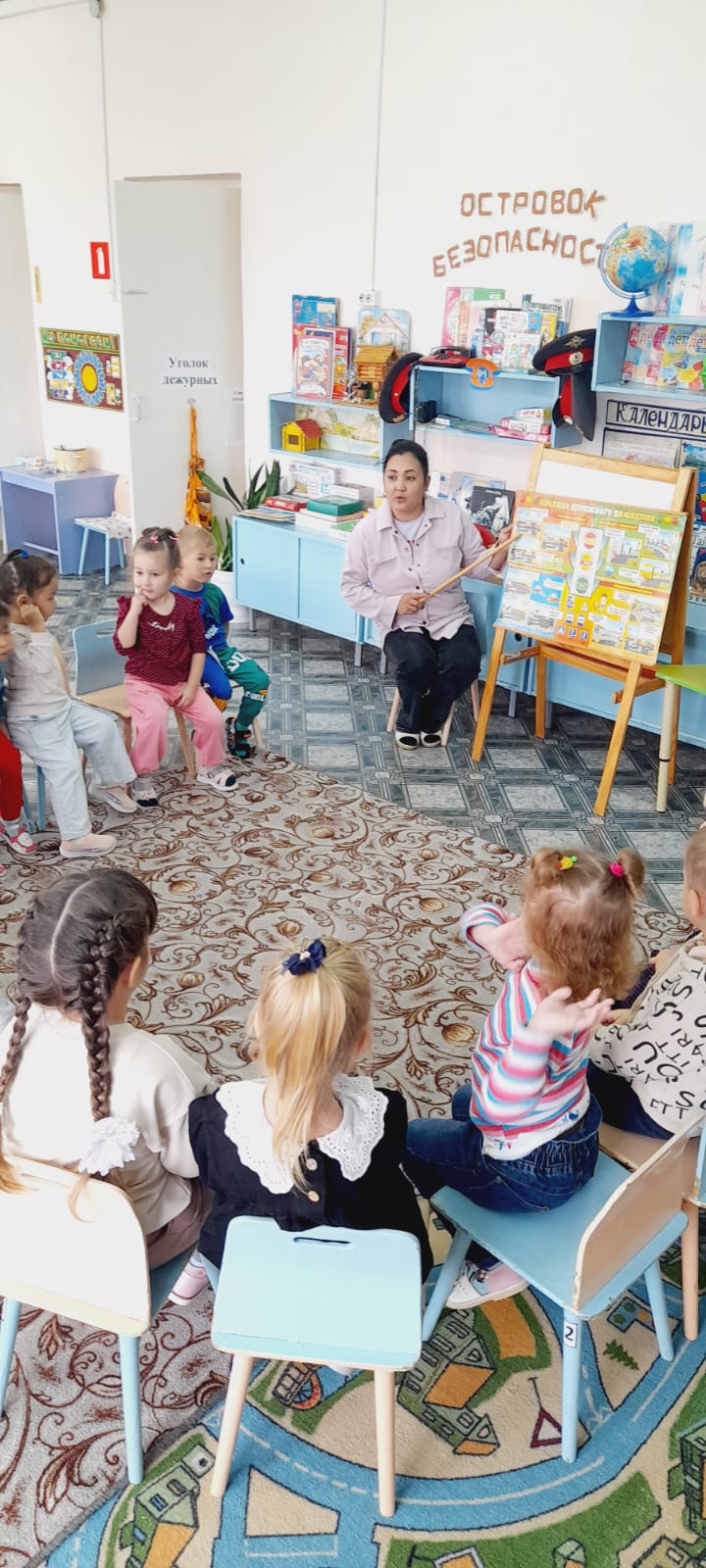 НОД средняя группа «Я пешеход»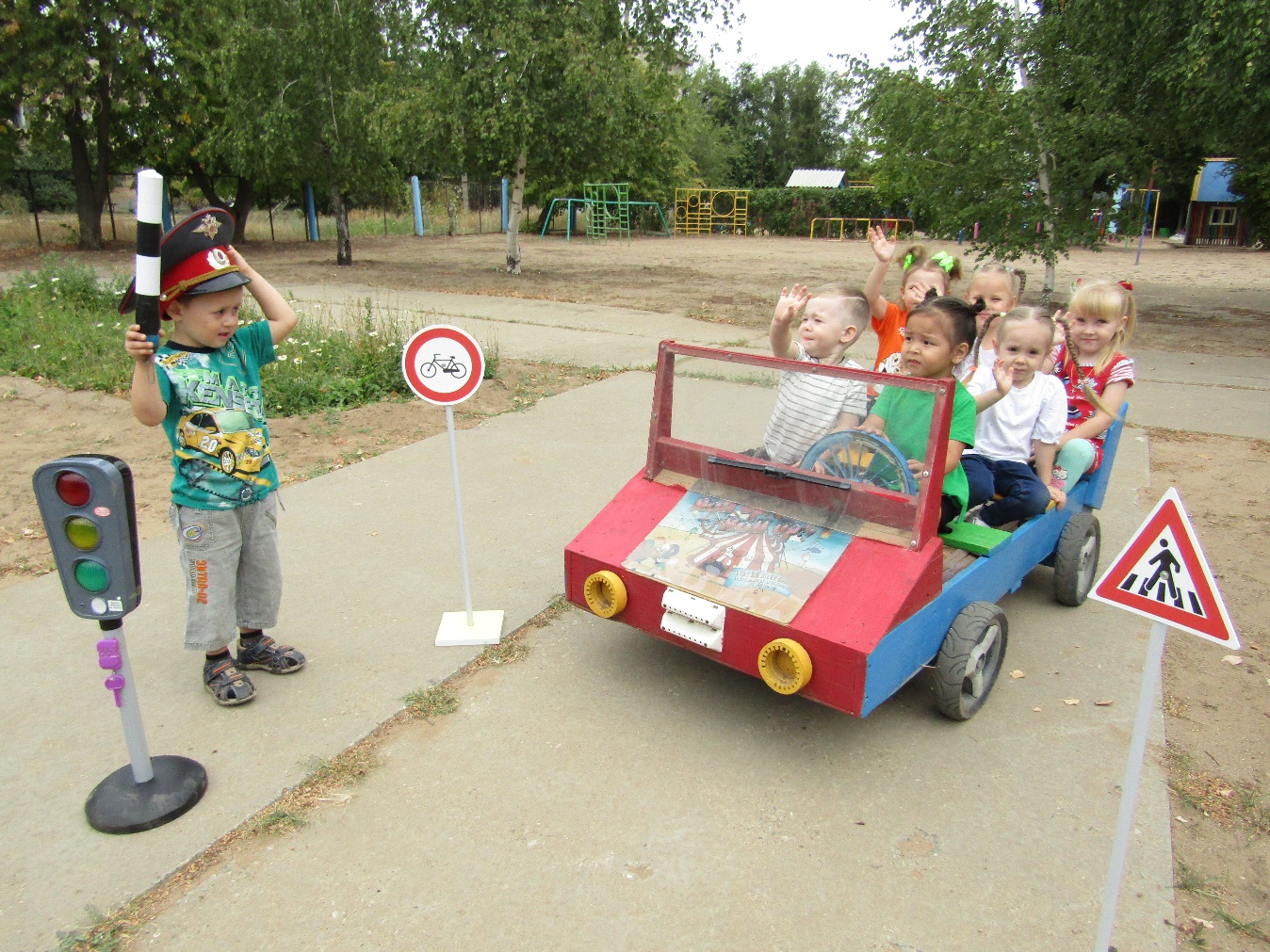 Сюжетно-ролевая игра младшая группа «Пассажирский транспорт»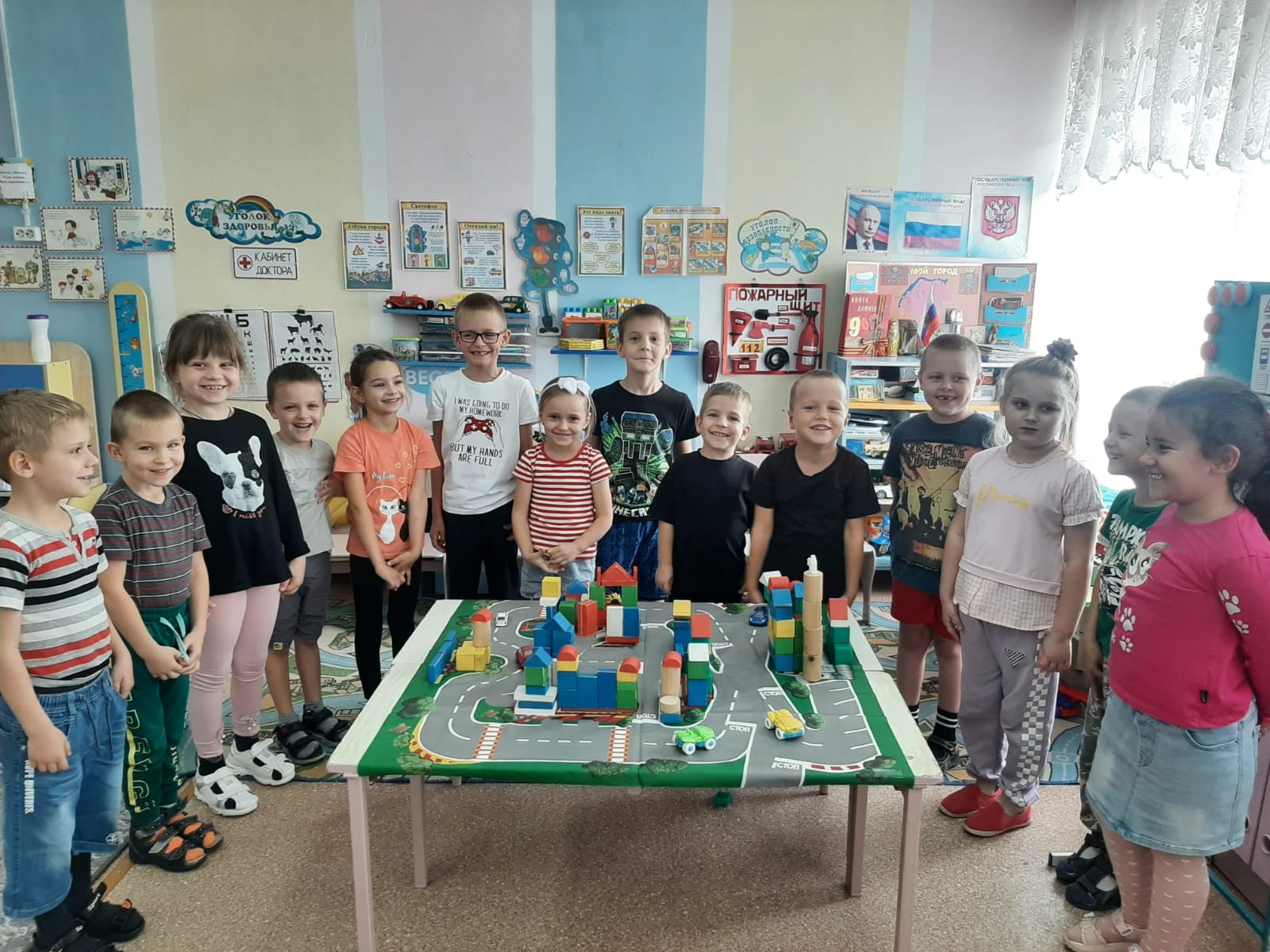 Конструирование подготовительная группа «Безопасная дорога»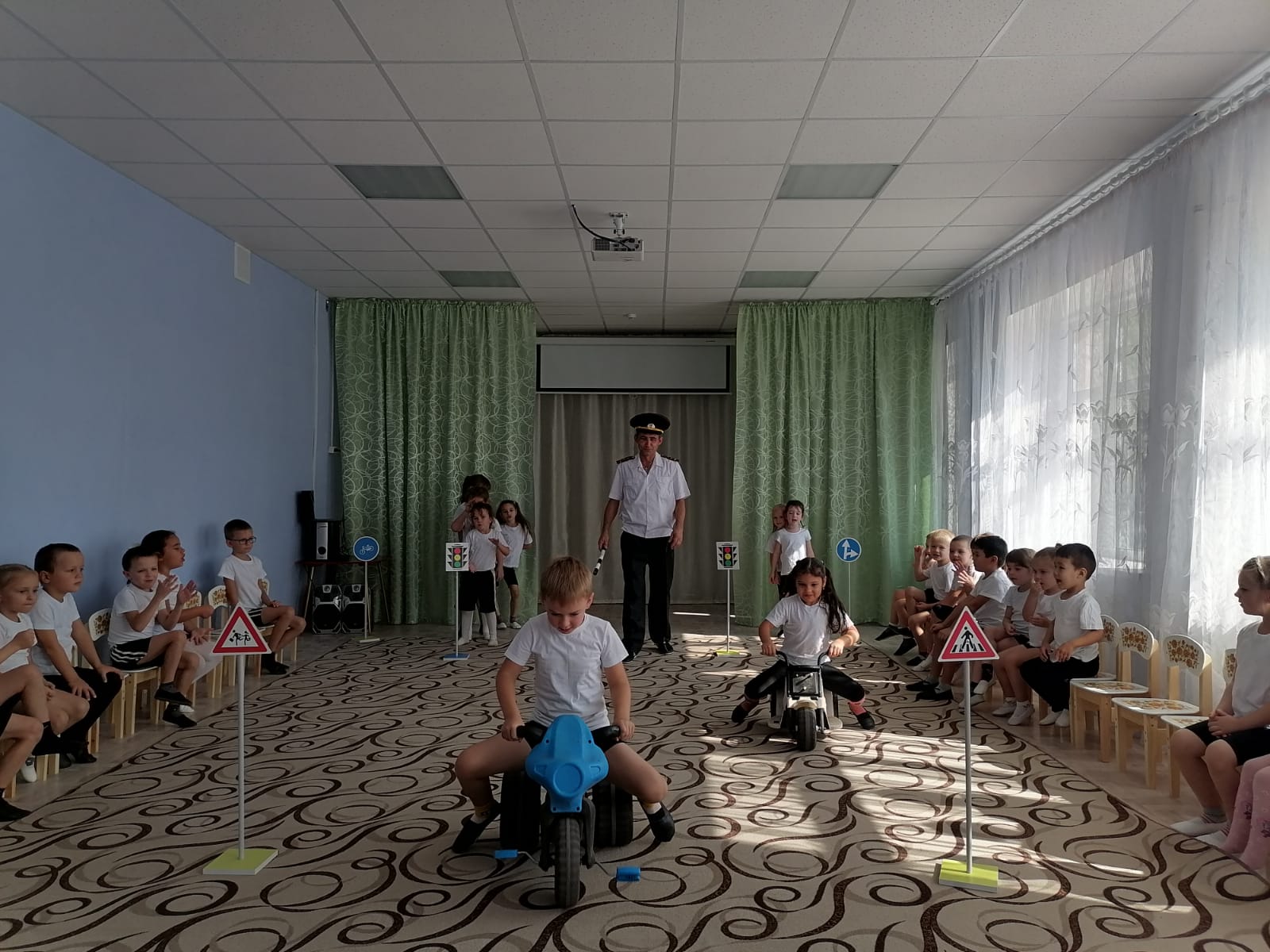 Физкультурный досуг «Весёлые соревнования»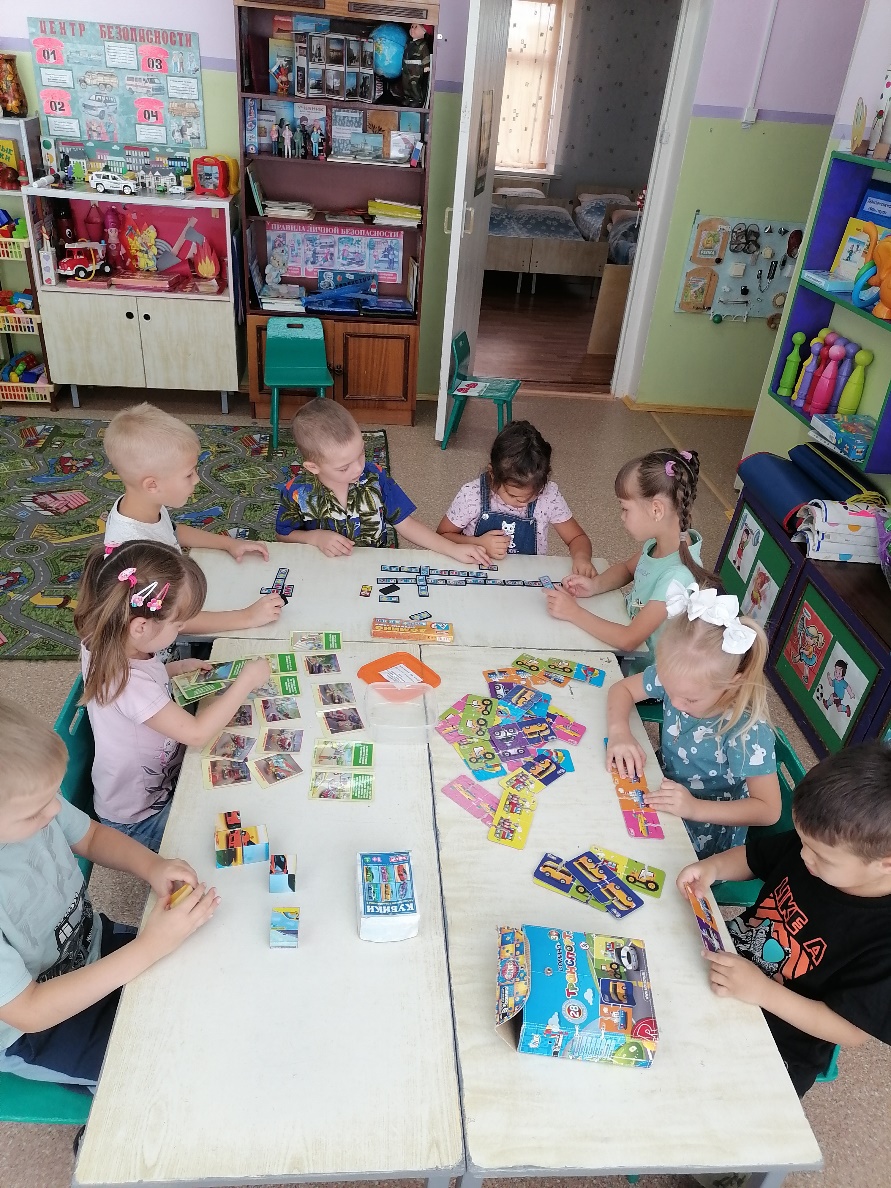 Дидактические игры «Сигналы светофора», «Угадай транспорт».№МероприятияСрокиОтветственные лица1.Разработка плана проведения месячника1.09.232.Оформление информационного стенда для родителей по ПДД- «Причины детского дорожно- транспортного травматизма»- «Правила перевозки детей автомобильным транспортом»1.09.23-28.09.23Воспитатели всех групп3.Обновление уголка по ПДД в группах1.09.23-28.09.23Воспитатели всех групп4.Родительские собрания в группах по ПДД6.09.23-12.09.23Воспитатели всех групп5.Проведение семинара с педагогическим коллективом: о   методике   обучения   воспитанников   Правилам дорожного движения;                                                    о формах работы по профилактике детского травматизма;13.09.236.Консультации для родителей: «Профилактика Дорожно-транспортного травматизма», «Безопасность детей на дорогах – забота взрослых», «Детские кресла-основа безопасности», «Причины ДТП», «Главные уроки воспитания пешехода».1.09.23-28.09.23Воспитатели всех групп7Оформление папок-передвижек: «Стань заметнее в темноте» «Как научить ребенка соблюдать привила дорожного движения», «Ребенок в автокресле» «Правила безопасного поведения на улице»; «Причина детского дорожно-транспортного травматизма»; «Как научить ребёнка различать дорожные знаки»; «О чём рассказать ребёнку».1.09.23-28.09.238.Использование в режимных моментах подвижных, словесных, настольных, дидактических игр и упражнений по закреплению ПДД1.09.23-28.09.23Воспитатели всех групп9.Беседы: «Для чего нужны правила дорожного движения?»,«Что такое улица?», «Знай и соблюдай правила дорожного движения!», «Какие бывают машины» (с использованием дидактического материала), «Улицы города и поселка», «Мы - пассажиры», «По улице иди осторожно», «Профессия - водитель», «Дорожные знаки».Ежедневно, во время режимных моментовВоспитатель10.Рассматривание иллюстраций «Дети и дорога», «Безопасные места для игр», «Дорожная Азбука», «Правила дорожного движения», «Город», «Светофор», «Виды транспорта» и тд.Ежедневно, во время режимных моментовВоспитатели всех групп11.Дидактические игры:   1.«Улица города»  2.«Путешествие в страну ПДД»  3.«Дорога»  4.Загадки о безопасности «Наша улица»  5.«Угадай, какой знак» 6.«Где мы были мы не скажем, на чем ехали - покажем» 7. «Сигналы светофора» 8. «Какие бывают машины»   9. «Учим дорожные знаки" 10. «Собери знак»  11.«Угадай транспорт» 12.«Подумай - отгадай». 1.09.23-28.09.2312.Подвижные игры «На дороге»  «Разноцветные дорожки»  «Чья команда скорее соберется»  «Горелки»  «Найди свой цвет»  «Цветные автомобили»  «Светофор»  «Автогонки»  «Воробышки и автомобиль»  «Поезд»  «Будь внимательным» 1.09.23-28.09.23Воспитатели всех групп13.Продуктивная деятельность:  Рисование: «Автомобиль», «В стране дорожных знаков». Аппликация коллективная «Улица города»  Конструирование: «Строим дорогу», «Дорожные знаки», «Безопасная дорога»1.09.23-28.09.2313.Знакомство с художественной литературой:1. Г. Цыферов «Сказки на колёсах»,2. С. Михалков «Моя улица», «Велосипедист»,  3. С. Маршак «Милиционер», «Мяч» 4. Я. Пишумов «Самокат» 5. О. Бедарев «Если бы…», «Азбука безопасности» 6. В. Семернин «Запрещается – разрешается» 7. «Песенка о правилах» 8. В. Кожевников «Светофор» 9. Н. Носов «Автомобиль» 10. Г. Юрмин «Любопытный мышонок» 11. «Безопасные сказки» Шорыгина Т.А. 1.09.23-28.09.23Воспитатели всех групп14.Акция в МДОУ «Сказка» - «Мы за безопасность».Памятки по предупреждению аварийных ситуаций.6.09.23Воспитатели всех групп15.Участие в региональной акции «Письмо водителю». Разработка и распространение писем для водителей.21.09.23Воспитатели старшей и подготовительной групп16.Участие в региональной акции «Безопасная дорога детям». Видео – обращение по ПДД.22.09.23Воспитатели старшей и подготовительной групп17.Папки – передвижки «Правила дорожного движения» 1.09.23-28.09.23Воспитатели всех групп18.Сюжетно-ролевые игры «Пешеходы», «Пассажиры», «Мы правила дорожного движения знаем и их всегда соблюдаем», «Пассажирский транспорт».1.09.23-28.09.23Воспитатели всех групп19.Просмотр мультфильмов «Азбука безопасности»1.09.23-28.09.23Воспитатели всех групп20.Проведение физкультурного досуга между старшей и подготовительной группы «Весёлые соревнования»21.09.23Воспитатели старшей и подготовительных групп; инструктор по физической культуре21.НОД «Правила дорожного движениясоблюдай всегда и везде», НОД «Пешеход», «Дорожная азбука», «не играйте на дороге», «Знаки дорожные», «Грамотный пешеход», «Приключения в сказочном городе Светофорске».04.09.23-22.09.23Воспитатели всех групп